П О С Т А Н О В Л Е Н И Е                                    от     27 января 2017 г.      №   15г. ДжанкойО мерах по реализации решения Джанкойского районного совета «О бюджете муниципального образования Джанкойский район Республики Крым на 2017 год»В соответствии с Бюджетным кодексом Российской Федерации,   Федеральным законом от 06.10.2003 № 131-ФЗ «Об общих принципах организации местного самоуправления в Российской Федерации», Законом Республики Крым от 21.09.2014 № 54-ЗРК «Об основах местного самоуправления в Республике Крым»,  Уставом  муниципального образования Джанкойский район Республики Крым, учитывая Постановление Правительства Российской Федерации от 30 декабря 2016 года №1551 «О мерах по реализации Федерального закона «О федеральном бюджете на 2017 год и на плановый период 2018 и 2019 годов»  администрация Джанкойского района  п о с т а н о в л я е т:Принять  к исполнению бюджет муниципального образования Джанкойский район Республики Крым на 2017 год.Главным администраторам (администраторам) доходов бюджета муниципального образования Джанкойский район Республики Крым:2.1. Принять меры по обеспечению поступления налогов, сборов и других обязательных платежей, а также по сокращению задолженности по их уплате.2.2. Обеспечить в оперативном режиме уточнение невыясненных поступлений, зачисляемых в бюджет муниципального образования Джанкойский район Республики Крым.3. Муниципальным бюджетным учреждениям муниципального образования Джанкойский район Республики Крым до 1 февраля 2017 года обеспечить возврат в бюджет муниципального образования Джанкойский район Республики Крым остатков:3.1. Субсидий, предоставленных в 2016 году из бюджета муниципального образования Джанкойский район Республики Крым на финансовое обеспечение выполнения муниципальных заданий на оказание муниципальных услуг (выполнение работ), в объеме, соответствующем недостигнутым показателям, установленным муниципальным заданием. 3.2. Субсидий, предоставленных в 2016 году из бюджета муниципального образования Джанкойский район Республики Крым в соответствии с абзацем вторым пункта 1 статьи 78.1 Бюджетного кодекса Российской Федерации, в отношении которых наличие потребности в направлении их на те же цели в 2017 году не подтверждено.4. Главным распорядителям бюджетных средств бюджета муниципального образования Джанкойский район Республики Крым (далее – ГРБС), осуществляющим функции и полномочия учредителей в отношении муниципальных бюджетных  учреждений муниципального образования Джанкойский район Республики Крым, на основании отчета о выполнении муниципального задания обеспечить контроль за возвратом остатков, указанных в пункте 4 настоящего постановления.5. ГРБС и муниципальным учреждениям муниципального образования Джанкойский район Республики Крым обеспечить строгий контроль за своевременной: 5.1. Оплатой труда и уплатой начислений на выплаты по оплате труда работников муниципальных учреждений муниципального образования Джанкойский район Республики Крым.5.2. Уплатой налогов, включаемых в состав расходов бюджета муниципального образования Джанкойский район Республики Крым.5.3. Оплатой муниципальными учреждениями муниципального образования Джанкойский район Республики Крым коммунальных услуг в объемах, соответствующих текущему потреблению.5.4. Выплатой средств бюджета муниципального образования Джанкойский район Республики Крым на исполнение публичных нормативных обязательств.6. Установить, что получатели бюджетных средств бюджета муниципального образования Джанкойский район Республики Крым при заключении муниципальных контрактов (договоров) на поставку товаров, выполнение работ, оказание услуг для муниципальных нужд муниципального образования Джанкойский район Республики Крым в пределах доведенных им в установленном порядке соответствующих лимитов бюджетных обязательств на 2017 год вправе предусматривать авансовые платежи:6.1. В размере до 100 процентов суммы муниципального контракта (договора), но не более доведенных лимитов бюджетных обязательств по соответствующему коду бюджетной классификации: -  об оказании услуг связи; -  о подписке на печатные издания и об их приобретении; - об обучении на курсах повышения квалификации;-  о прохождении профессиональной переподготовки;- об организации, проведении и участии в конференциях, семинарах, совещаниях, конкурсах, слетах; - о приобретении авиа- и железнодорожных билетов, билетов для проезда городским и пригородным транспортом и путевок на санаторно-курортное лечение;- об оказании услуг по отдыху, оздоровлению и санаторно-курортному лечению детей по путевкам в организации отдыха детей и их оздоровления; - об оказании услуг по проживанию в гостиницах; - на проживание и питание участников культурно-спортивных мероприятий; - по договорам обязательного страхования гражданской ответственности владельцев транспортных средств; - о проведении технического осмотра автотранспорта; - о проведении государственной экспертизы проектной документации и результатов инженерных изысканий;- о проведении проверки достоверности определения сметной стоимости объектов капитального строительства, финансовое обеспечение строительства, реконструкции или технического перевооружения которых планируется осуществлять полностью или частично за счет средств бюджета муниципального образования Джанкойский район Республики Крым;- по договорам (муниципальным контрактам) о проведении мероприятий по тушению пожаров.6.2. В размере до 30 процентов суммы муниципального контракта (договора), но не более доведенных лимитов бюджетных обязательств по соответствующему коду бюджетной классификации – по остальным муниципальным контрактам (договорам). 7. Структурные подразделения администрации, осуществляющие функции и полномочия учредителя в отношении муниципальных бюджетных и автономных учреждений, обеспечивают включение указанными учреждениями при заключении ими договоров (контрактов) о поставке товаров, выполнении работ и оказании услуг условий об авансовых платежах в объеме, не превышающем предельные размеры выплат авансовых платежей, установленных в соответствии с пунктом 6 настоящего постановления, для получателя бюджетных средств бюджета муниципального образования Джанкойский район Республики Крым.8. Установить, что в 2017 году муниципальные контракты (договоры), подлежавшие к оплате в 2016 году, но не исполненные по состоянию на 01 января 2017 года, оплачиваются в пределах лимитов бюджетных обязательств, утвержденных главному распорядителю средств бюджета муниципального образования Джанкойский район Республики Крым на 2017 год.9. Установить, что в 2017 году предложения главных распорядителей бюджетных средств о принятии новых видов расходных обязательств или увеличении бюджетных ассигнований на исполнение существующих видов расходных обязательств рассматриваются только при условии внесения предложений о соответствующих источниках дополнительных поступлений в бюджет муниципального образования Джанкойский район Республики Крым, о сокращении бюджетных ассигнований по отдельным статьям расходов бюджета муниципального образования Джанкойский район Республики Крым  или направления свободных остатков средств бюджета муниципального образования Джанкойский район Республики Крым, образовавшихся по состоянию на 01.01.2017 года.10. Постановление вступает в силу со дня его обнародования на сайте администрации Джанкойского района Республики Крым (djankoiadm.ru) и распространяется на правоотношения, возникшие с 01 января 2017 года. 11. Контроль за исполнением настоящего постановления возложить на заместителя главы администрации Джанкойского района Пономаренко А.А.Глава администрации Джанкойского  района                                                                            А.И. Бочаров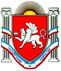 РЕСПУБЛИКА КРЫМАДМИНИСТРАЦИЯ ДЖАНКОЙСКОГО РАЙОНААДМIНIСТРАЦIЯ ДЖАНКОЙСЬКОГО РАЙОНУ РЕСПУБЛІКИ КРИМКЪЫРЫМ ДЖУМХУРИЕТИ ДЖАНКОЙ БОЛЮГИНИНЪ ИДАРЕСИ